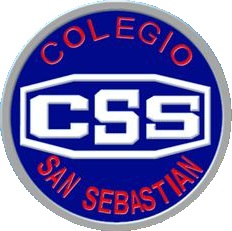             Colegio San Sebastián                         Santiago Centro                        Departamento de Inglés                        Profesor Luis Alvarado P.  EVALUACIÓN FORMATIVA TERCERO BÁSICONAME____________________________________________________________ Pts 21/____ Daily routines (rutinas diarias)Completa las expresiones vistas con el siguiente vocabulario1 I______ dressed and I go to school2 I ___________ breakfast with my family3 I get _______ at 6.00 o’clock4 I _______ my teeth in the bathroom5 I _______ to school in the morningB Escribe la hora en inglés1.-  7:00  It is_________________2.-  9:00 ____________________3.-  11:00 ___________________4.-  5:00 ____________________5.- 10:00 ___________________6.- 12:00 ___________________C Escribe la preposición correcta en inglés1        2              3                4 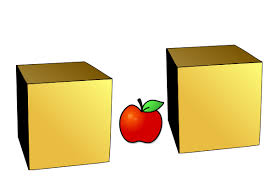 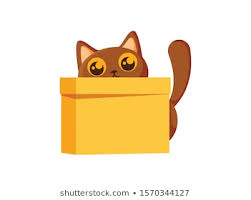 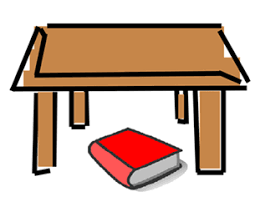 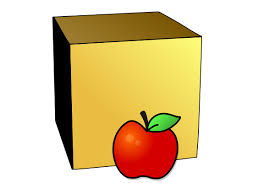 ______________     ______________         _____________                  _______________ D Escribe la acción en inglés 1  _______________ 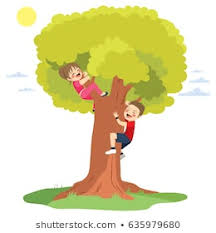 2     _______________ 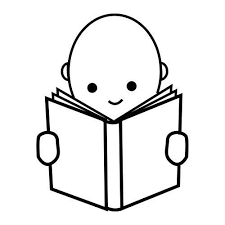 3 ________________ 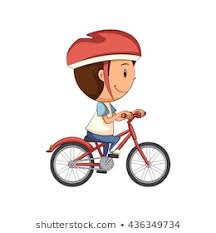 4   ________________ 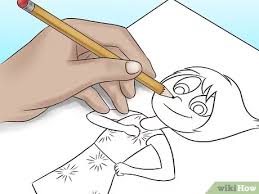 5 ________________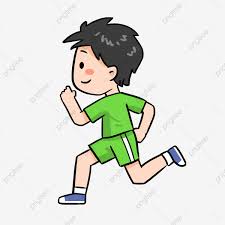 6 ________________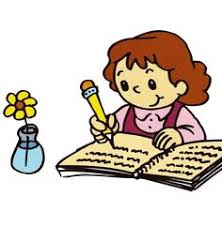 La siguiente guía mide tus aprendizajes sobre las últimas guías enviadasCompleta tu nombre, sigue las instrucciones y responde cuidadosamente.Terminada la evaluación debes enviarla al siguiente correo: inglescss2020@gmail.comBuena suerte!Go – up – get – brush – have Run – draw – read – climb – write - ride a bike 